UIT DIE PEN VAN DIE CEO (25/20) 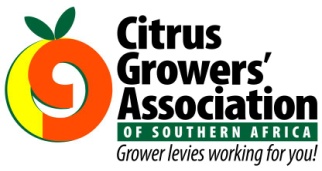 (Volg my op Twitter justchad_cga)Justin Chadwick 10 Julie 2020‘n PAAR “HEADWINDS”Aan die begin van die 2020-seisoen het ons besef dat daar in 2020 ‘n paar probleme gaan wees; maar toe ons begin oes het en COVID-19 'n werklikheid geword het, is meer kopwinde ervaar. Die CGA COVID-19-Reaksie komitee het die feit dat werkers siek kan raak, en groot druk op die operasionele prestasies kan plaas, as 'n groot risiko geïdentifiseer. Dit is die geval op plase, in pakhuise, vervoer, koelkamers en by die hawens. Hierdie verwagte uitdagings het ongelooflike druk op almal in die voorsieningsketting geplaas. Die afgelope paar weke het 'n paar onverwagte uitdagings opgelewer; die dieseltekort het ons verbaas (en is hopelik besig om opgelos te word). En dan hierdie week die wanordelike wetteloosheid van vragmotorbestuurders wat hulself aan kriminele aktiwiteite oorgegee het - en regerings se onvermoë om die veiligheid van diegene wat met hul werk wil aan gaan, te verseker. Die Suid-Afrikaanse ekonomie is op lewensondersteuning - hierdie aktiwiteite neem dit nog 'n stap in die rigting van die graf. Dit is tyd om die sterkste moontlike aksies te neem om hierdie kriminele gedrag te stop. As gevolg van die staking kon baie vragte nie na die hawe gestuur word nie - dit sal opeenhoping veroorsaak sodra die vragte weer begin vloei. Om dit te vererger, het die moeder van alle koue fronte die naweek die Kaap getref en dit werk teen die kus op; dit sal ongetwyfeld vertragings in die hawe veroorsaak en die huidige vertragings in die hawe vererger.CGA VERGADER MET PROVINSIALE LANDBOU DEPARTEMENTEGeorge Hall en Gerrit van der Merwe, CGA-direkteure, was Woensdag hierdie week saam met die personeel van die CGA, Justin Chadwick en Mitchell Brooke, en CGA GDC GM Lukhanyo Nkombisa, in 'n videokonferensie-oproep met Minister Ivan Meyer, dr. Sebopetsa Mogale (departementshoof), Jeremia Aries, Daniel Johnson en Marietjie van Jaarsveld van die Wes-Kaapse Departement van Landbou. Die oproep het gefokus op die belangrikste geleenthede en uitdagings wat die sitrusbedryf in die provinsie in die gesig staar. Hoog op die agenda was die voortslepende probleme by die hawe in Kaapstad, wat nie net op Minister Meyer se lys van prioriteite is nie, maar ook op dié van die ekonomiese groep in die provinsie. Daarna het besprekings na handel verskuif - en die groei geleenthede in die sagte sitrussektor in die Wes-Kaap. Minister Meyer het die regerings se plan om vrugte- uitvoere van die provinsie met 5% te verhoog, uiteengesit - die sitrussektor kan 'n prominente rol speel in die bereiking van hierdie teiken - een faktor wat noodsaaklik is, is die rol van regerings in die toegang tot nuwe markte en die verbetering van huidige marktoegangstoestande. Transformasie is ​​hoog op die agenda van die regering en die bedryf - en daar was betekenisvolle bespreking oor hoe om te verseker dat groei in die provinsie inklusief is. Die agenda het ook besprekings oor landelike misdaad en veiligheid, humanitêre hulp, nywerheid en die provinsiale reaksie op COVID-19 ingesluit.Op Donderdag is dieselfde personeellede deur die CGA-direkteure Ben Vorster, Piet Engelbrecht, Jan Louis Pretorius, Bennet Malungane, Guy Whitaker en Tommie Landman bygestaan toe CGA 'n videokonferensie-oproep met HOD van die Limpopo Departement van Landbou en Landelike Ontwikkeling Jackie Maisela, en lede van haar personeel, - TL Mathobo, CV Ndlozi, MW Moeng, JJ Mkhari en KA Tshikomolo, gehou is.  Die departement het hul “Revitalization of Agriculture and Agri Processing Value Chain plan” met CGA gedeel - wat heeltemal in lyn is met die CGA se eie visie vir die sitrussektor. Die vergadering het 'n geleentheid gebied om dieper te delf in die faktore wat groei in die provinsie belemmer, soos logistiek, hawens en marktoegang, asook om dieper te kyk na die rolle wat ons kan speel om inklusiewe groei in die provinsie aan te wakker. Daar is 'n aantal opvolgaksies geïdentifiseer - die begin van 'n noue verhouding in die toekoms.GEPAK EN VERSKEEP “If you call a dog’s tail a leg, how many legs does it have?” asked Abe Lincoln. When people answered five – he responded, ‘Four, because calling a tail a leg doesn’t make it one.” Miljoen 15 Kg Kartonne tot einde Week 27GepakGepakGepakVerskeepVerskeepAanvanklike SkattingNuutste VoorspellingFinaal GepakBRON: PPECB/AgriHub20182019202020192020202020202019Pomelo’s16.7 m14.7 m13.3 m12.1 m11.6 m16.7 m14.7 m16.1 mSagte Sitrus 9.7 m10.4 m13.3 m7.8 m11.1 m23.3 m22.8 m18.3 mSuurlemoene 14 m15 m20.6 m11.2 m16.4 m26.4 m27.3 m22.1 mNawels18.1 m15.5 m17.2 m10.4 m12.2 m26.5 m26.3 m24.3 mValencias6 m6.7 m9.4 m3.3 m4 m50.4 m49 m46.8 mTotaal64.5 m62.3 m73.8 m44.8 m55.3 m143.3 m140.1 m127.5 m